A Slice of History 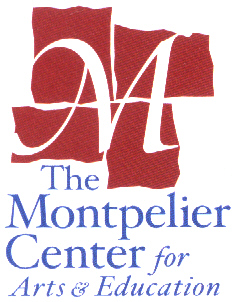 Pie Baking Contest__________________________________________________________________________________________Tuesday November 14th, 2017 at 7pmIn Conjunction with The Montpelier Center’s History Returns SeriesDo you make the best pie in town?  Dust off that recipe and show us what you can whip up!  1st, 2nd, and 3rd Places will be awarded ribbons and prizes, along with bragging rights!  Join us for this fun filled competition celebrating local recipes and history.  Award winning duo journalist Bill Lohmann and photojournalist Bob Brown of the Richmond Times-Dispatch will judge entries following their History Returns to The Montpelier Center Program.  Pies will be shared and eaten once prizes have been awarded.Contest Rules:Entries will be accepted the day of the event by 6:30 pm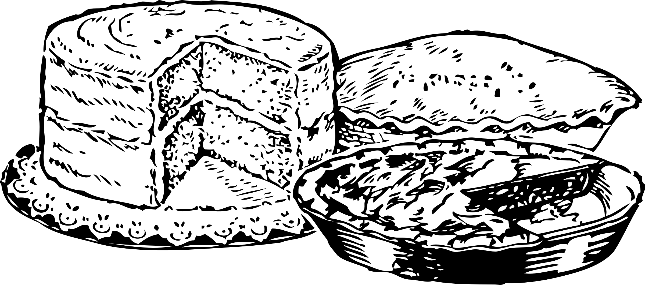 All pies must be made from scratchPies should not need to be heated or refrigeratedPies should be delivered in disposable pie tinsPies will be judged on taste, texture and appearanceMust provide list of ingredientsOne entry per personAll ages, men, women and children are welcome to participate1st, 2nd, 3rd prize winners will be announced following the programThe pies will be served as refreshments following the programEntry FormBaker’s Name: _____________________________________________________________________________________Address: __________________________________________________________________________________________Phone: _______________________________     Email: _____________________________________________________Name of Pie: _______________________________________________________________________________________Recipe Origin/Fun Facts: _____________________________________________________________________________To enter, please complete this form.  Submit to The Montpelier Center on Tuesday November 14th along with a list of ingredients used in your recipe (no measurements necessary) and your completed pie.  If you have any questions, please contact The Montpelier Center Office at info@montpeliercenter.org or (804) 883-7378.